Game 2 Rules:Participants split into teams of about five participants. Each team gets a card that they do NOT look at. When it is the team’s turn, they show the card to the rest of the group (those not on their team). Each team member asks one yes/no question to help them guess the answer on the card. Answers given by the group should ideally be “yes” or “no,” but may be equivocal when absolutely necessary (e.g. “sometimes” or “not applicable”). Teams have 2 minutes to ask all questions. Once one question is asked by each team member, the team has 1 minute to confer and guess the answer. If they get the answer right, they earn 10 points. If they get the answer wrong, they enter round 2. After the second round, if they get the answer right, they earn 5 points. If they get the answer wrong, play moves on to the next team.All answers are diagnoses, and this should be clarified at the beginning of the game.Question examples:Am I a tauopathy?Am I hypokinetic?Can I be treated with botox?Answer options: 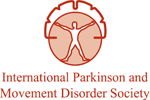 Progressive Supranuclear PalsyMultisystem AtrophyEssential TremorParkinson’s diseaseOrthostatic TremorHemifacial spasmRestless Legs SyndromeCorticobasal DegenerationCervical DystoniaBlepharospasmMyoclonusTics/Tourette SyndromeCreutzfeld-Jakob DiseaseSpinocerebellar AtaxiaHuntington’s DiseaseTardive DyskinesiaWriter’s Cramp/Focal Hand DystoniaWilson’s diseaseLewy Body Dementia(Hemi)ballism